Załącznik nr 1 do Regulaminu Rekrutacji i uczestnictwa w projekcie Liderzy Eko-Zmian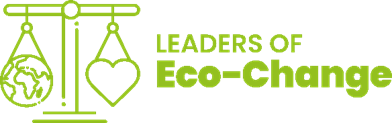 Formularz rekrutacyjnydo projektu Liderzy Eko-ZmianStrony internetowe projektu: Projekt Liderzy Eko-Zmian | Facebookhttps://wsfiz.edu.pl/liderzy-eko-zmian/Uwaga! Formularz należy osobiście lub pocztą dostarczyćdo Pani Katarzyny Stankiewicz - Specjalisty ds. rekrutacji do Wyższej Szkoły Finansów i Zarządzania w Białymstoku, ul. Ciepła 40, Biuro Rekrutacji, pok. 16.  Osoba do kontaktu w sprawie projektu: dr Eliza Szadkowska – Koordynator Projektu, tel. 662085729, email: eliza.szadkowska@wsfiz.edu.pl UPRZEJMIE PROSIMY O CZYTELNE WYPEŁNIENIE RUBRYK WIELKIMI LITERAMI I ZAZNACZENIE KRZYŻYKIEM ODPOWIEDNIEGO KWADRATU*pole do wypełnienia dla studentów WSFiZUPRZEJMIE PROSIMY O CZYTELNE WYPEŁNIENIE RUBRYK WIELKIMI LITERAMI I ZAZNACZENIE KRZYŻYKIEM ODPOWIEDNIEGO KWADRATU*pole do wypełnienia dla studentów WSFiZUPRZEJMIE PROSIMY O CZYTELNE WYPEŁNIENIE RUBRYK WIELKIMI LITERAMI I ZAZNACZENIE KRZYŻYKIEM ODPOWIEDNIEGO KWADRATU*pole do wypełnienia dla studentów WSFiZUPRZEJMIE PROSIMY O CZYTELNE WYPEŁNIENIE RUBRYK WIELKIMI LITERAMI I ZAZNACZENIE KRZYŻYKIEM ODPOWIEDNIEGO KWADRATU*pole do wypełnienia dla studentów WSFiZUPRZEJMIE PROSIMY O CZYTELNE WYPEŁNIENIE RUBRYK WIELKIMI LITERAMI I ZAZNACZENIE KRZYŻYKIEM ODPOWIEDNIEGO KWADRATU*pole do wypełnienia dla studentów WSFiZUPRZEJMIE PROSIMY O CZYTELNE WYPEŁNIENIE RUBRYK WIELKIMI LITERAMI I ZAZNACZENIE KRZYŻYKIEM ODPOWIEDNIEGO KWADRATU*pole do wypełnienia dla studentów WSFiZUPRZEJMIE PROSIMY O CZYTELNE WYPEŁNIENIE RUBRYK WIELKIMI LITERAMI I ZAZNACZENIE KRZYŻYKIEM ODPOWIEDNIEGO KWADRATU*pole do wypełnienia dla studentów WSFiZUPRZEJMIE PROSIMY O CZYTELNE WYPEŁNIENIE RUBRYK WIELKIMI LITERAMI I ZAZNACZENIE KRZYŻYKIEM ODPOWIEDNIEGO KWADRATU*pole do wypełnienia dla studentów WSFiZUPRZEJMIE PROSIMY O CZYTELNE WYPEŁNIENIE RUBRYK WIELKIMI LITERAMI I ZAZNACZENIE KRZYŻYKIEM ODPOWIEDNIEGO KWADRATU*pole do wypełnienia dla studentów WSFiZUPRZEJMIE PROSIMY O CZYTELNE WYPEŁNIENIE RUBRYK WIELKIMI LITERAMI I ZAZNACZENIE KRZYŻYKIEM ODPOWIEDNIEGO KWADRATU*pole do wypełnienia dla studentów WSFiZUPRZEJMIE PROSIMY O CZYTELNE WYPEŁNIENIE RUBRYK WIELKIMI LITERAMI I ZAZNACZENIE KRZYŻYKIEM ODPOWIEDNIEGO KWADRATU*pole do wypełnienia dla studentów WSFiZUPRZEJMIE PROSIMY O CZYTELNE WYPEŁNIENIE RUBRYK WIELKIMI LITERAMI I ZAZNACZENIE KRZYŻYKIEM ODPOWIEDNIEGO KWADRATU*pole do wypełnienia dla studentów WSFiZUPRZEJMIE PROSIMY O CZYTELNE WYPEŁNIENIE RUBRYK WIELKIMI LITERAMI I ZAZNACZENIE KRZYŻYKIEM ODPOWIEDNIEGO KWADRATU*pole do wypełnienia dla studentów WSFiZUPRZEJMIE PROSIMY O CZYTELNE WYPEŁNIENIE RUBRYK WIELKIMI LITERAMI I ZAZNACZENIE KRZYŻYKIEM ODPOWIEDNIEGO KWADRATU*pole do wypełnienia dla studentów WSFiZDANE PODSTAWOWEDANE PODSTAWOWEDANE PODSTAWOWEDANE PODSTAWOWEDANE PODSTAWOWEDANE PODSTAWOWEDANE PODSTAWOWEDANE PODSTAWOWEDANE PODSTAWOWEDANE PODSTAWOWEDANE PODSTAWOWEDANE PODSTAWOWEDANE PODSTAWOWEDANE PODSTAWOWEImię (Imiona)Imię (Imiona)Imię (Imiona)Imię (Imiona)Imię (Imiona)Imię (Imiona)NazwiskoNazwiskoNazwiskoNazwiskoNazwiskoNazwiskoPracownik/Student WSFiZPracownik/Student WSFiZPracownik/Student WSFiZPracownik/Student WSFiZPracownik/Student WSFiZPracownik/Student WSFiZJestem pracownikiem        Jestem studentem Jestem pracownikiem        Jestem studentem Jestem pracownikiem        Jestem studentem Jestem pracownikiem        Jestem studentem Jestem pracownikiem        Jestem studentem Jestem pracownikiem        Jestem studentem Jestem pracownikiem        Jestem studentem Jestem pracownikiem        Jestem studentem *Kierunek studiów*Kierunek studiów*Kierunek studiów*Kierunek studiów*Kierunek studiów*Kierunek studiówNr albumu*Rok/Semestr*Rok/SemestrPłećPłećNr albumu*Rok/Semestr*Rok/Semestr K       M K       M*Studia stacjonarne*Studia niestacjonarne*Studia niestacjonarne*Studia niestacjonarne*Studia niestacjonarne*Studia I stopnia*Studia II stopnia*Studia II stopnia*Studia II stopnia*Studia II stopniaWSFiZ BiałystokWSFiZ Filia EłkWSFiZ Filia EłkWSFiZ Filia EłkWSFiZ Filia EłkMIEJSCE ZAMIESZKANIA/DANE KONTAKOWEMIEJSCE ZAMIESZKANIA/DANE KONTAKOWEMIEJSCE ZAMIESZKANIA/DANE KONTAKOWEMIEJSCE ZAMIESZKANIA/DANE KONTAKOWEMIEJSCE ZAMIESZKANIA/DANE KONTAKOWEMIEJSCE ZAMIESZKANIA/DANE KONTAKOWEMIEJSCE ZAMIESZKANIA/DANE KONTAKOWEMIEJSCE ZAMIESZKANIA/DANE KONTAKOWEMIEJSCE ZAMIESZKANIA/DANE KONTAKOWEMIEJSCE ZAMIESZKANIA/DANE KONTAKOWEMIEJSCE ZAMIESZKANIA/DANE KONTAKOWEMIEJSCE ZAMIESZKANIA/DANE KONTAKOWEMIEJSCE ZAMIESZKANIA/DANE KONTAKOWEMIEJSCE ZAMIESZKANIA/DANE KONTAKOWEKod PocztowyKod Pocztowy-MiejscowośćMiejscowośćMiejscowośćMiejscowośćUlicaUlicaNr domu/ lokalu Nr domu/ lokalu Nr domu/ lokalu Nr domu/ lokalu Telefon komórkowyTelefon komórkowyE-mailE-mailPodanie tej informacji jest dobrowolne:Jestem osobą z niepełnosprawnością   Podanie tej informacji jest dobrowolne:Jestem osobą z niepełnosprawnością   Podanie tej informacji jest dobrowolne:Jestem osobą z niepełnosprawnością   Podanie tej informacji jest dobrowolne:Jestem osobą z niepełnosprawnością   Podanie tej informacji jest dobrowolne:Jestem osobą z niepełnosprawnością   Podanie tej informacji jest dobrowolne:Jestem osobą z niepełnosprawnością   Podanie tej informacji jest dobrowolne:Jestem osobą z niepełnosprawnością   Podanie tej informacji jest dobrowolne:Jestem osobą z niepełnosprawnością   Podanie tej informacji jest dobrowolne:Jestem osobą z niepełnosprawnością   Podanie tej informacji jest dobrowolne:Jestem osobą z niepełnosprawnością   Podanie tej informacji jest dobrowolne:Jestem osobą z niepełnosprawnością   Podanie tej informacji jest dobrowolne:Jestem osobą z niepełnosprawnością   Podanie tej informacji jest dobrowolne:Jestem osobą z niepełnosprawnością   Podanie tej informacji jest dobrowolne:Jestem osobą z niepełnosprawnością   Jestem osobą zaszczepioną przeciwko COVID-19  Jestem osobą zaszczepioną przeciwko COVID-19  Jestem osobą zaszczepioną przeciwko COVID-19  Jestem osobą zaszczepioną przeciwko COVID-19  Jestem osobą zaszczepioną przeciwko COVID-19  Jestem osobą zaszczepioną przeciwko COVID-19  Jestem osobą zaszczepioną przeciwko COVID-19  Jestem osobą zaszczepioną przeciwko COVID-19  Jestem osobą zaszczepioną przeciwko COVID-19  Jestem osobą zaszczepioną przeciwko COVID-19  Jestem osobą zaszczepioną przeciwko COVID-19  Jestem osobą zaszczepioną przeciwko COVID-19  Jestem osobą zaszczepioną przeciwko COVID-19  Jestem osobą zaszczepioną przeciwko COVID-19  Oświadczam jednocześnie, iż zostałem/am uprzedzony/a o odpowiedzialności karnej za złożenie nieprawdziwego oświadczenia lub zatajenie prawdy (na podstawie art.233 § 1 i 2 ustawy z dnia 6 czerwca 1997 r. Kodeks Karny (Dz. U z 1997 r. Nr 88, poz. 553). Niniejszym oświadczam, że dane przedstawione w dokumentach rekrutacyjnych do Projektu odpowiadają stanowi faktycznemu i są zgodne z prawdą. Data i czytelny podpis …………………………………………………….………………………………….Oświadczam jednocześnie, iż zostałem/am uprzedzony/a o odpowiedzialności karnej za złożenie nieprawdziwego oświadczenia lub zatajenie prawdy (na podstawie art.233 § 1 i 2 ustawy z dnia 6 czerwca 1997 r. Kodeks Karny (Dz. U z 1997 r. Nr 88, poz. 553). Niniejszym oświadczam, że dane przedstawione w dokumentach rekrutacyjnych do Projektu odpowiadają stanowi faktycznemu i są zgodne z prawdą. Data i czytelny podpis …………………………………………………….………………………………….Oświadczam jednocześnie, iż zostałem/am uprzedzony/a o odpowiedzialności karnej za złożenie nieprawdziwego oświadczenia lub zatajenie prawdy (na podstawie art.233 § 1 i 2 ustawy z dnia 6 czerwca 1997 r. Kodeks Karny (Dz. U z 1997 r. Nr 88, poz. 553). Niniejszym oświadczam, że dane przedstawione w dokumentach rekrutacyjnych do Projektu odpowiadają stanowi faktycznemu i są zgodne z prawdą. Data i czytelny podpis …………………………………………………….………………………………….Oświadczam jednocześnie, iż zostałem/am uprzedzony/a o odpowiedzialności karnej za złożenie nieprawdziwego oświadczenia lub zatajenie prawdy (na podstawie art.233 § 1 i 2 ustawy z dnia 6 czerwca 1997 r. Kodeks Karny (Dz. U z 1997 r. Nr 88, poz. 553). Niniejszym oświadczam, że dane przedstawione w dokumentach rekrutacyjnych do Projektu odpowiadają stanowi faktycznemu i są zgodne z prawdą. Data i czytelny podpis …………………………………………………….………………………………….Oświadczam jednocześnie, iż zostałem/am uprzedzony/a o odpowiedzialności karnej za złożenie nieprawdziwego oświadczenia lub zatajenie prawdy (na podstawie art.233 § 1 i 2 ustawy z dnia 6 czerwca 1997 r. Kodeks Karny (Dz. U z 1997 r. Nr 88, poz. 553). Niniejszym oświadczam, że dane przedstawione w dokumentach rekrutacyjnych do Projektu odpowiadają stanowi faktycznemu i są zgodne z prawdą. Data i czytelny podpis …………………………………………………….………………………………….Oświadczam jednocześnie, iż zostałem/am uprzedzony/a o odpowiedzialności karnej za złożenie nieprawdziwego oświadczenia lub zatajenie prawdy (na podstawie art.233 § 1 i 2 ustawy z dnia 6 czerwca 1997 r. Kodeks Karny (Dz. U z 1997 r. Nr 88, poz. 553). Niniejszym oświadczam, że dane przedstawione w dokumentach rekrutacyjnych do Projektu odpowiadają stanowi faktycznemu i są zgodne z prawdą. Data i czytelny podpis …………………………………………………….………………………………….Oświadczam jednocześnie, iż zostałem/am uprzedzony/a o odpowiedzialności karnej za złożenie nieprawdziwego oświadczenia lub zatajenie prawdy (na podstawie art.233 § 1 i 2 ustawy z dnia 6 czerwca 1997 r. Kodeks Karny (Dz. U z 1997 r. Nr 88, poz. 553). Niniejszym oświadczam, że dane przedstawione w dokumentach rekrutacyjnych do Projektu odpowiadają stanowi faktycznemu i są zgodne z prawdą. Data i czytelny podpis …………………………………………………….………………………………….Oświadczam jednocześnie, iż zostałem/am uprzedzony/a o odpowiedzialności karnej za złożenie nieprawdziwego oświadczenia lub zatajenie prawdy (na podstawie art.233 § 1 i 2 ustawy z dnia 6 czerwca 1997 r. Kodeks Karny (Dz. U z 1997 r. Nr 88, poz. 553). Niniejszym oświadczam, że dane przedstawione w dokumentach rekrutacyjnych do Projektu odpowiadają stanowi faktycznemu i są zgodne z prawdą. Data i czytelny podpis …………………………………………………….………………………………….Oświadczam jednocześnie, iż zostałem/am uprzedzony/a o odpowiedzialności karnej za złożenie nieprawdziwego oświadczenia lub zatajenie prawdy (na podstawie art.233 § 1 i 2 ustawy z dnia 6 czerwca 1997 r. Kodeks Karny (Dz. U z 1997 r. Nr 88, poz. 553). Niniejszym oświadczam, że dane przedstawione w dokumentach rekrutacyjnych do Projektu odpowiadają stanowi faktycznemu i są zgodne z prawdą. Data i czytelny podpis …………………………………………………….………………………………….Oświadczam jednocześnie, iż zostałem/am uprzedzony/a o odpowiedzialności karnej za złożenie nieprawdziwego oświadczenia lub zatajenie prawdy (na podstawie art.233 § 1 i 2 ustawy z dnia 6 czerwca 1997 r. Kodeks Karny (Dz. U z 1997 r. Nr 88, poz. 553). Niniejszym oświadczam, że dane przedstawione w dokumentach rekrutacyjnych do Projektu odpowiadają stanowi faktycznemu i są zgodne z prawdą. Data i czytelny podpis …………………………………………………….………………………………….Oświadczam jednocześnie, iż zostałem/am uprzedzony/a o odpowiedzialności karnej za złożenie nieprawdziwego oświadczenia lub zatajenie prawdy (na podstawie art.233 § 1 i 2 ustawy z dnia 6 czerwca 1997 r. Kodeks Karny (Dz. U z 1997 r. Nr 88, poz. 553). Niniejszym oświadczam, że dane przedstawione w dokumentach rekrutacyjnych do Projektu odpowiadają stanowi faktycznemu i są zgodne z prawdą. Data i czytelny podpis …………………………………………………….………………………………….Oświadczam jednocześnie, iż zostałem/am uprzedzony/a o odpowiedzialności karnej za złożenie nieprawdziwego oświadczenia lub zatajenie prawdy (na podstawie art.233 § 1 i 2 ustawy z dnia 6 czerwca 1997 r. Kodeks Karny (Dz. U z 1997 r. Nr 88, poz. 553). Niniejszym oświadczam, że dane przedstawione w dokumentach rekrutacyjnych do Projektu odpowiadają stanowi faktycznemu i są zgodne z prawdą. Data i czytelny podpis …………………………………………………….………………………………….Oświadczam jednocześnie, iż zostałem/am uprzedzony/a o odpowiedzialności karnej za złożenie nieprawdziwego oświadczenia lub zatajenie prawdy (na podstawie art.233 § 1 i 2 ustawy z dnia 6 czerwca 1997 r. Kodeks Karny (Dz. U z 1997 r. Nr 88, poz. 553). Niniejszym oświadczam, że dane przedstawione w dokumentach rekrutacyjnych do Projektu odpowiadają stanowi faktycznemu i są zgodne z prawdą. Data i czytelny podpis …………………………………………………….………………………………….Oświadczam jednocześnie, iż zostałem/am uprzedzony/a o odpowiedzialności karnej za złożenie nieprawdziwego oświadczenia lub zatajenie prawdy (na podstawie art.233 § 1 i 2 ustawy z dnia 6 czerwca 1997 r. Kodeks Karny (Dz. U z 1997 r. Nr 88, poz. 553). Niniejszym oświadczam, że dane przedstawione w dokumentach rekrutacyjnych do Projektu odpowiadają stanowi faktycznemu i są zgodne z prawdą. Data i czytelny podpis …………………………………………………….………………………………….DEKLARACJA UCZESTNICTWA W PROJEKCIE Wybieram Ścieżkę Niebieską uczestnictwa w projekcie Liderzy Eko-Zmian  Wybieram Ścieżkę Zieloną uczestnictwa w projekcie Liderzy Eko-ZmianDEKLARACJA UCZESTNICTWA W PROJEKCIE Wybieram Ścieżkę Niebieską uczestnictwa w projekcie Liderzy Eko-Zmian  Wybieram Ścieżkę Zieloną uczestnictwa w projekcie Liderzy Eko-ZmianDEKLARACJA UCZESTNICTWA W PROJEKCIE Wybieram Ścieżkę Niebieską uczestnictwa w projekcie Liderzy Eko-Zmian  Wybieram Ścieżkę Zieloną uczestnictwa w projekcie Liderzy Eko-ZmianDEKLARACJA UCZESTNICTWA W PROJEKCIE Wybieram Ścieżkę Niebieską uczestnictwa w projekcie Liderzy Eko-Zmian  Wybieram Ścieżkę Zieloną uczestnictwa w projekcie Liderzy Eko-ZmianDEKLARACJA UCZESTNICTWA W PROJEKCIE Wybieram Ścieżkę Niebieską uczestnictwa w projekcie Liderzy Eko-Zmian  Wybieram Ścieżkę Zieloną uczestnictwa w projekcie Liderzy Eko-ZmianDEKLARACJA UCZESTNICTWA W PROJEKCIE Wybieram Ścieżkę Niebieską uczestnictwa w projekcie Liderzy Eko-Zmian  Wybieram Ścieżkę Zieloną uczestnictwa w projekcie Liderzy Eko-ZmianDEKLARACJA UCZESTNICTWA W PROJEKCIE Wybieram Ścieżkę Niebieską uczestnictwa w projekcie Liderzy Eko-Zmian  Wybieram Ścieżkę Zieloną uczestnictwa w projekcie Liderzy Eko-ZmianDEKLARACJA UCZESTNICTWA W PROJEKCIE Wybieram Ścieżkę Niebieską uczestnictwa w projekcie Liderzy Eko-Zmian  Wybieram Ścieżkę Zieloną uczestnictwa w projekcie Liderzy Eko-ZmianDEKLARACJA UCZESTNICTWA W PROJEKCIE Wybieram Ścieżkę Niebieską uczestnictwa w projekcie Liderzy Eko-Zmian  Wybieram Ścieżkę Zieloną uczestnictwa w projekcie Liderzy Eko-ZmianDEKLARACJA UCZESTNICTWA W PROJEKCIE Wybieram Ścieżkę Niebieską uczestnictwa w projekcie Liderzy Eko-Zmian  Wybieram Ścieżkę Zieloną uczestnictwa w projekcie Liderzy Eko-ZmianDEKLARACJA UCZESTNICTWA W PROJEKCIE Wybieram Ścieżkę Niebieską uczestnictwa w projekcie Liderzy Eko-Zmian  Wybieram Ścieżkę Zieloną uczestnictwa w projekcie Liderzy Eko-ZmianDEKLARACJA UCZESTNICTWA W PROJEKCIE Wybieram Ścieżkę Niebieską uczestnictwa w projekcie Liderzy Eko-Zmian  Wybieram Ścieżkę Zieloną uczestnictwa w projekcie Liderzy Eko-ZmianDEKLARACJA UCZESTNICTWA W PROJEKCIE Wybieram Ścieżkę Niebieską uczestnictwa w projekcie Liderzy Eko-Zmian  Wybieram Ścieżkę Zieloną uczestnictwa w projekcie Liderzy Eko-ZmianDEKLARACJA UCZESTNICTWA W PROJEKCIE Wybieram Ścieżkę Niebieską uczestnictwa w projekcie Liderzy Eko-Zmian  Wybieram Ścieżkę Zieloną uczestnictwa w projekcie Liderzy Eko-ZmianOŚWIADCZENIA Ja, niżej podpisany / podpisana:…………………………………………………………… (imię i nazwisko),zamieszkały / zamieszkała w  ………………………………………………………………………….. (adres),zapoznałem/am się z Regulaminem Rekrutacji i Uczestnictwa w Projekcie Liderzy Eko-Zmian i akceptuję jego postanowienia.………………………………………………  (DATA I PODPIS)OŚWIADCZENIE O WYRAŻENIU ZGODY NA WYKORZYSTYWANIE WIZERUNKUJa, niżej podpisany / podpisana:…………………………………………………………… (imię i nazwisko),zamieszkały / zamieszkała w  ………………………………………………………………………….. (adres),na podstawie art. 81 ust. 1 Ustawy z dnia 4 lutego 1994r. (tj. Dz. U. z 2021, poz. 1062 ze zm.) o prawie autorskim i prawach pokrewnych oświadczam, że wyrażam zgodę na utrwalanie oraz nieodpłatne, wielokrotne, rozpowszechnianie mojego wizerunku oraz na publikację zdjęć i / lub nagrań z moim wizerunkiem, wraz z podaniem mojego imienia i nazwiska, na kanale YouTube, portalach społecznościowych oraz stronach WWW w celach edukacyjnych, promocyjnych oraz informacyjnych związanych z realizacją projektu „Liderzy Eko-Zmian”, finansowanego z Funduszy EOG w ramach Programu Aktywni Obywatele – Fundusz Regionalny (zwanego dalej „Programem”).Niniejsza zgoda zostaje udzielona na rzecz Stowarzyszenia Przyjaciół Puszczy Knyszyńskiej „Wielki Las” oraz Operatora Programu (tj. Fundacja Rozwoju Demokracji Lokalnej im. Jerzego Regulskiego, Fundacja Edukacja dla Demokracji, Fundacja Rozwoju Społeczeństwa Informacyjnego z siedzibami w Warszawie) i Biura Mechanizmów Finansowych w Brukseli, z którym Operator zawarł Porozumienie w sprawie Realizacji Programu.Niniejsza zgoda nie jest ograniczona czasowa ani terytorialne, dotyczy wszelkich materiałów, w tym zdjęć i / lub nagrań z moim udziałem wykonanych podczas wydarzeń organizowanych w ramach projektu „Liderzy Eko-Zmian”. Wizerunek może być użyty do różnego rodzaju form elektronicznego przetwarzania obrazu, kadrowania i kompozycji, bez obowiązku akceptacji produktu końcowego, lecz nie w formach obraźliwych lub ogólnie uznanych za nieetyczne. ………………………………………………  (DATA I PODPIS)ZGODA NA PRZETWARZANIE DANYCH OSOBOWYCHJa niżej podpisany / podpisana wyrażam zgodę na przetwarzanie moich danych osobowych w zakresie imienia i nazwiska w celach edukacyjnych, promocyjnych i informacyjnych związanych z realizacją projektu „Liderzy Eko-Zmian” finansowanego z Funduszy EOG w ramach Programu. Jednocześnie oświadczam, że zapoznałem / zapoznałam się z klauzulą informacyjną zamieszczoną poniżej.………………………………………………  (DATA I PODPIS)Zgodnie z art. 13 ust. 1 i 2 rozporządzenia Parlamentu Europejskiego i Rady (UE) 2016/679 z dnia 27 kwietnia 2016 r. w sprawie ochrony osób fizycznych w związku z przetwarzaniem danych osobowych i w sprawie swobodnego przepływu takich danych oraz uchylenia dyrektywy 95/46/WE (ogólne rozporządzenie o ochronie danych) (Dz. Urz. UE L 119 z 04.05.2016, str. 1), dalej „RODO”, informujemy, że: Administratorem Pani/Pana danych osobowych jest Stowarzyszenia Przyjaciół Puszczy Knyszyńskiej „Wielki Las”, a w sprawach przetwarzania Pani/Pana danych osobowych należy kontaktować się drogą elektroniczną na adres e-mail: administracja@pkpk.pl lub listownie na adres korespondencyjny: ul. Abp. Gen. M. Chodakowskiego6, 16-030 SupraślPani/Pana dane osobowe przetwarzane będą na podstawie art. 6 ust. 1 lit. a RODO w celu publikacji nagrań z wydarzeń organizowanych podczas realizacji projektu „Liderzy Eko-Zmian”.Pani/Pana dane osobowe przetwarzane będą przez cały okres realizacji działań w celach promocyjnych, informacyjnych czy edukacyjnych, a po zakończeniu realizacji działań w ramach projektu „Liderzy Eko-Zmian” przechowywane będą w celu obowiązkowej archiwizacji dokumentacji przez czas określony w odrębnych przepisach.W odniesieniu do Pani/Pana danych osobowych decyzje nie będą podejmowane w sposób zautomatyzowany. Ma Pani/Pan prawo dostępu do treści swoich danych i ich sprostowania, usunięcia, ograniczenia przetwarzania, prawo do przenoszenia danych, prawo do cofnięcia zgody w dowolnym momencie bez wpływu na zgodność z prawem przetwarzania. Każdej osobie, której dane osobowe przetwarza Administrator, służy prawo wniesienia skargi do Prezesa Urzędu Ochrony Danych Osobowych (ul. Stawki 2, 00-193 Warszawa), gdy uzna, że przetwarzanie jej danych osobowych narusza przepisy dotyczące przetwarzania danych osobowych.Podanie przez Panią/Pana danych osobowych oraz zgoda na ich przetwarzanie i rozpowszechnianie wizerunku są dobrowolne, jednak w przypadku odmowy nie będzie możliwe wzięcie udziału w wydarzeniu / projekcie